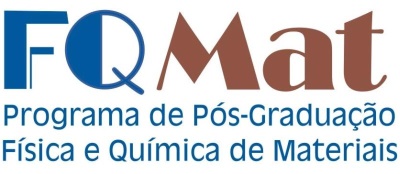 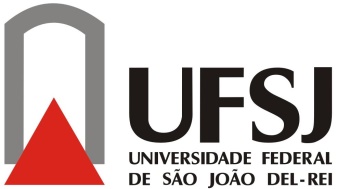 Ao Colegiado do Programa de Pós-Graduação em Física e Química de MateriaisAssunto: Solicitação de prorrogação do prazo de defesa de doutoradoEu, ______________________________ (matrícula n: __________________) discente do Programa de Pós-Graduação em Física e Química de Materiais da Universidade Federal de São João del-Rei, orientado pelo(a) Professor(a) Dr. (a) ____________________________________________ venho por meio desta solicitar ao colegiado avaliação de possível prorrogação por mais________(dias/meses) de minha defesa de doutorado.	O motivo de minha solicitação é _________________________________________________________________________________________________________________________________________________________________________________________________________________________________________________________________________________________________________________________________________________________________________________________________________________________________________________________________________________________________________Nome e assinatura do discente____________________________Nome e assinatura do Orientador